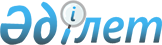 2012-2014 жылдарға арналған аудандық бюджет туралы
					
			Күшін жойған
			
			
		
					Ақмола облысы Сандықтау аудандық мәслихатының 2011 жылғы 12 желтоқсандағы № 30/1 шешімі. Ақмола облысы Сандықтау ауданының Әділет басқармасында 2011 жылғы 28 желтоқсанда № 1-16-139 тіркелді. Қолданылу мерзімінің аяқталуына байланысты күші жойылды - (Ақмола облысы Сандықтау аудандық мәслихатының 2013 жылғы 30 сәуірдегі № 54 хатымен)      Ескерту. Қолданылу мерзімінің аяқталуына байланысты күші жойылды - (Ақмола облысы Сандықтау аудандық мәслихатының 30.04.2013 № 54 хатымен).      РҚАО ескертпесі:

      Мәтінде авторлық орфография және пунктуация сақталған.

      2008 жылғы 4 желтоқсандағы Қазақстан Республикасының Бюджет кодексінің 75 бабының 2 тармағына, «Қазақстан Республикасындағы жергілікті мемлекеттік басқару және өзін-өзі басқару туралы» Қазақстан Республикасының 2001 жылғы 23 қаңтардағы Заңының 6 бабының 1 тармағының 1 тармақшасына сәйкес, Сандықтау аудандық мәслихаты ШЕШІМ ЕТТІ:



      1. 2012–2014 жылдарға арналған аудандық бюджет 1, 2 және 3 қосымшаларға сәйкес, оның ішінде 2012 жылға арналғаны келесі көлемдерде бекітілсін:



      1) кірістер - 1786043,4 мың теңге, оның ішінде:



      салықтық түсімдер – 247065,8 мың теңге;



      салықтық емес түсімдер – 4294,1 мың теңге;



      негізгі капиталды сатудан түсетін түсімдер – 2645,0 мың теңге;



      трансферттер түсімі – 1532038,5 мың теңге;



      2) шығындар – 1810748,4 мың теңге;



      3) таза бюджеттік кредиттеу - 8662,8 мың теңге, оның ішінде:



      бюджеттiк кредиттер – 10309,8 мың теңге;



      бюджеттік кредиттерді өтеу – 1647,0 мың теңге;



      4) қаржы активтерімен операциялар бойынша сальдо - 0 мың теңге;



      5) бюджет тапшылығы (профициті) – -33367,8 мың теңге;



      6) бюджет тапшылығын қаржыландыру (профицитін пайдалану) – 33367,8 мың теңге.

      Ескерту. 1 тармақ жаңа редакцияда - Ақмола облысы Сандықтау аудандық мәслихатының 2012.12.06 № 9/1 (2012.01.01 бастап қолданысқа енгізіледі) шешімімен.



      2. Әлеуметтік салық бойынша аудан бюджетіне кірістер бөлу нормативі -100% екені ескерілсін.



      3. 2012 жылға арналған аудандық бюджетте 4 қосымшаға сәйкес республикалық бюджеттен нысаналы трансферттер және бюджеттік несиелер қарастырылғаны ескерілсін.



      4. 2012 жылға арналған аудандық бюджеттегі облыстық бюджеттен берілген субвенция көлемі, 1116048 мың теңге сомасында қарастырылғаны ескерілсін.



      5. 2012 жылға арналған аудандық бюджетте 5 қосымшаға сәйкес облыстық бюджеттен нысаналы трансферттер қарастырылғаны ескерілсін.



      6. 2012 жылға арналған аудандық бюджетте облыстық бюджетке 3600 мың теңге сомасында бюджеттік несиелер жою қарастырылғаны ескерілсін.



      7. 2012 жылға арналған ауданның жергілікті атқарушы органының резерві 1100,0 мың теңге сомасында бекітілсін.

      Ескерту. 7 тармақ жаңа редакцияда - Ақмола облысы Сандықтау аудандық мәслихатының 2012.10.31 № 8/1 (2012.01.01 бастап қолданысқа енгізіледі) шешімімен.



      8. Аудандық мәслихатпен келісілген тізбе бойынша ауылдық (селолық) жерлерде қызмет істейтін әлеуметтік қамтамасыз ету, білім беру, мәдениет және спорт саласының мамандарына, осы қызмет түрлерімен қалалық жағдайда айналысатын мамандардың қызметтік жалақылары мен тарифтік ставкаларымен салыстырғанда жиырма бес пайызға жоғары лауазымдық жалақылар мен тарифтік ставкалар белгіленсін.



      9. 2012 жылға арналған аудандық бюджетті атқару процессінде секвестрге жатпайтын аудандық бюджеттік бағдарламалардың тізбесі 6 қосымшаға сәйкес бекітілсін.



      10. 2012 жылға арналған ауылдық (селолық) округтердің бюджеттік бағдарламаларының тізбесі 7 қосымшаға сәйкес бекітілсін.



      11. Осы шешім Ақмола облысының Әділет департаментінде мемлекеттік тіркелген күнінен бастап күшіне енеді және 2012 жылдың 1 қаңтарынан бастап қолданысқа енгізіледі.      Аудандық мәслихат

      сессиясының төрайымы                       Г.Лотц      Аудандық мәслихат

      хатшысы                                    Ш.Сабержанов      «КЕЛІСІЛДІ»      Сандықтау ауданының әкімі                  Қ.Сүйіндіков      «Сандықтау ауданының

      экономика және қаржы

      бөлімі» мемлекеттік

      мекемесінің бастығы                        Н.Мурашиди

Сандықтау аудандық мәслихатының

2011 жылғы 12 желтоқсан    

№ 30/1 шешіміне 1 қосымша    2012 жылға арналған аудан бюджеті      Ескерту. 1 қосымша жаңа редакцияда - Ақмола облысы Сандықтау аудандық мәслихатының 2012.12.06 № 9/1 (2012.01.01 бастап қолданысқа енгізіледі) шешімімен.

Сандықтау аудандық мәслихатының2011 жылғы 12 желтоқсандағы

№ 30/1 шешіміне 2 қосымша 2013 жылға арналған аудан бюджеті      Ескерту. 2 қосымша жаңа редакцияда - Ақмола облысы Сандықтау аудандық мәслихатының 2012.12.06 № 9/1 (2012.01.01 бастап қолданысқа енгізіледі) шешімімен.

Сандықтау аудандық мәслихатының

2011 жылғы 2011 жылғы 12 желтоқсан

№ 30/1 шешіміне 3 қосымша 2014 жылға арналған аудан бюджеті      Ескерту. 3 қосымша жаңа редакцияда - Ақмола облысы Сандықтау аудандық мәслихатының 2012.12.06 № 9/1 (2012.01.01 бастап қолданысқа енгізіледі) шешімімен.

Сандықтау аудандық мәслихатының 

2011 жылғы 12 желтоқсан

№ 30/1 шешіміне 4 қосымша 2012 жылға арналған

республикалық бюджеттен берілетін нысаналы

трансферттер мен бюджеттік кредиттер      Ескерту. 4 қосымша жаңа редакцияда - Ақмола облысы Сандықтау аудандық мәслихатының 2012.12.06 № 9/1 (2012.01.01 бастап қолданысқа енгізіледі) шешімімен.

Сандықтау аудандық мәслихатының 

2011 жылғы 2011 жылғы 12 желтоқсан

№ 30/1 шешіміне 5 қосымша     2012 жылға арналған

облыстық бюджеттен нысаналы трансферттер      Ескерту. 5 қосымша жаңа редакцияда - Ақмола облысы Сандықтау аудандық мәслихатының 2012.12.06 № 9/1 (2012.01.01 бастап қолданысқа енгізіледі) шешімімен.

Сандықтау аудандық мәслихатының

2011 жылғы 12 желтоқсан

№ 30/1 шешіміне 6 қосымша 2012 жылға арналған аудандық бюджетті атқару процессінде секвестрге жатпайтын аудандық бюджеттік бағдарламалардың тізбесі

Сандықтау аудандық мәслихатының  

2011 жылғы 12 желтоқсан

№ 30/1 шешіміне 7 қосымша 2012 жылға арналған ауылдық (селолық) округтердің

бюджеттік бағдарламаларының тізбесі      Ескерту. 7 қосымша жаңа редакцияда - Ақмола облысы Сандықтау аудандық мәслихатының 2012.10.31 № 8/1 (2012.01.01 бастап қолданысқа енгізіледі) шешімімен.кестенің жалғасыкестенің жалғасы
					© 2012. Қазақстан Республикасы Әділет министрлігінің «Қазақстан Республикасының Заңнама және құқықтық ақпарат институты» ШЖҚ РМК
				СанатыСанатыСанатыСанатыСома,

мың теңгеСыныбыСыныбыСыныбыСома,

мың теңгеІшкі сыныбыІшкі сыныбыСома,

мың теңгеАтауыСома,

мың теңгеI. Кірістер1786043,41Салықтық түсімдер247065,801Табыс салығы13062,02Жеке табыс салығы13062,003Әлеуметтік салық123945,81Әлеуметтік салық123945,804Меншікке салынатын салықтар90615,01Мүлікке салынатын салықтар40620,03Жер салығы3380,04Көлік құралдарына салынатын салық43115,05Бірыңғай жер салығы3500,005Тауарларға, жұмыстарға және қызметтерге

салынатын ішкі салықтар16287,02Акциздер1155,03Табиғи және басқа ресурстарды пайдаланғаны

үшін түсетін түсімдер10405,04Кәсіпкерлік және кәсіби қызметті жүргізгені

үшін алынатын алымдар4711,05Ойын бизнесіне салық16,008Заңдық мәнді іс-әрекеттерді жасағаны және

(немесе) оған уәкілеттігі бар мемлекеттік

органдар немесе лауазымды адамдар құжаттар

бергені үшін алынатын міндетті төлемдер3156,01Мемлекеттік баж3156,02Салықтық емес түсімдер4294,101Мемлекеттік меншіктен түсетін кірістер1749,91Мемлекеттік кәсіпорындардың таза кірісі

бөлігіндегі түсімдер80,05Мемлекет меншігіндегі мүлікті жалға беруден

түсетін кірістер1665,07Мемлекеттік бюджеттен берілген кредиттер

бойынша сыйақылар4,904Мемлекеттік бюджеттен қаржыландырылатын,

сондай-ақ Қазақстан Республикасы Ұлттық

Банкінің бюджетінен (шығыстар сметасынан)

ұсталатын және қаржыландырылатын мемлекеттік

мекемелер салатын айыппұлдар, өсімпұлдар,

санкциялар, өндіріп алулар269,01Мұнай секторы ұйымдарынан түсетін түсімдерді

қоспағанда, мемлекеттік бюджеттен

қаржыландырылатын, сондай-ақ Қазақстан

Республикасы Ұлттық Банкінің бюджетінен

(шығыстар сметасынан) ұсталатын және

қаржыландырылатын мемлекеттік мекемелер

салатын айыппұлдар, өсімпұлдар, санкциялар,

өндіріп алулар269,006Басқа да салықтық емес түсімдер2275,21Басқа да салықтық емес түсімдер2275,23Негізгі капиталды сатудан түсетін түсімдер2645,003Жерді және материалдық емес активтерді сату2645,01Жерді сату2645,04Трансферттердің түсімдері1532038,502Мемлекеттік басқарудың жоғары тұрған

органдарынан түсетін трансферттер1532038,52Облыстық бюджеттен түсетін трансферттер1532038,5Функционалдық топФункционалдық топФункционалдық топФункционалдық топСома,

мың теңгеБюджеттік бағдарламалардың әкімшісіБюджеттік бағдарламалардың әкімшісіБюджеттік бағдарламалардың әкімшісіСома,

мың теңгеБағдарламаБағдарламаСома,

мың теңгеАтауыСома,

мың теңгеII. Шығындар1810748,401Жалпы сипаттағы мемлекеттік қызметтер209931,1112Аудан (облыстық маңызы бар қала)

мәслихатының аппараты11606,8001Аудан (облыстық маңызы бар қала)

мәслихатының қызметін қамтамасыз ету

жөніндегі қызметтер11606,8122Аудан (облыстық маңызы бар қала) әкімінің

аппараты51945,2001Аудан (облыстық маңызы бар қала) әкімінің

қызметін қамтамасыз ету жөніндегі

қызметтер49425,2002Ақпараттық жүйелер құру8,0003Мемлекеттік органның күрделі шығыстары2512,0123Қаладағы аудан, аудандық маңызы бар қала,

кент, ауыл (село), ауылдық (селолық) округ

әкімінің аппараты123320,1001Қаладағы аудан, аудандық маңызы бар

қаланың, кент, ауыл (село), ауылдық

(селолық) округ әкімінің қызметін

қамтамасыз ету жөніндегі қызметтер122644,1022Мемлекеттік органның күрделі шығыстары676,0459Ауданның (облыстық маңызы бар қаланың)

экономика және қаржы бөлімі23059,0001Ауданның (облыстық маңызы бар қаланың)

экономикалық саясаттың қалыптастыру мен

дамыту, мемлекеттік жоспарлау, бюджеттік

атқару және коммуналдық меншігін басқару

саласындағы мемлекеттік саясатты іске

асыру жөніндегі қызметтер20255,0003Салық салу мақсатында мүлікті бағалауды

жүргізу473,0004Біржолғы талондарды беру жөніндегі жұмысты

ұйымдастыру және біржолғы талондарды

сатудан түскен сомаларды толық алынуын

қамтамасыз ету1822,0010Жекешелендіру, коммуналдық меншікті,

басқару жекешелендіруден кейінгі қызмет

және осыған байланысты дауларды реттеу409,0015Мемлекеттік органның күрделі шығыстары100,002Қорғаныс3047,8122Аудан (облыстық маңызы бар қала) әкімінің аппараты3047,8005Жалпыға бірдей әскери міндетті атқару шеңберіндегі іс-шаралар3047,803Қоғамдық тәртіп, қауіпсіздік, құқықтық, сот, қылмыстық- атқару қызметі545,0458Ауданның (облыстық маңызы бар қаланың) тұрғын үй-коммуналдық шаруашылығы, жолаушылар көлігі және автомобиль жолдары бөлімі545,0021Елді мекендерде жол қозғалысы қауіпсіздігін қамтамасыз ету545,004Білім беру1097358,8464Ауданның (облыстық маңызы бар қаланың) білім бөлімі1034131,5001Жергілікті деңгейде білім беру саласындағы мемлекеттік саясатты іске асыру жөніндегі қызметтер10213,0003Жалпы білім беру913184,2005Ауданның (облыстық маңызы бар қаланың) мемлекеттік білім беру мекемелері үшін оқулықтар мен оқу-әдiстемелiк кешендерді сатып алу және жеткізу9746,0006Балаларға қосымша білім беру 21754,0015Республикалық бюджеттен берілетін трансферттер есебінен жетім баланы (жетім балаларды) және ата-аналарының қамқорынсыз қалған баланы (балаларды) күтіп-ұстауға асыраушыларына ай сайынғы ақшалай қаражат төлемдері8181,8020Республикалық бюджеттен берілетін трансферттер есебінен үйде оқытылатын мүгедек балаларды жабдықпен, бағдарламалық қамтыммен қамтамасыз ету500,0021Республикалық бюджеттен берілетін нысаналы

трансферттер есебінен жалпы үлгідегі,

арнайы (түзету), дарынды балалар үшін

мамандандырылған, жетім балалар мен

ата-аналарының қамқорынсыз қалған балалар

үшін балабақшалар, шағын орталықтар,

мектеп интернаттары, кәмелеттік жасқа

толмағандарды бейімдеу орталықтары

тәрбиешілеріне біліктілік санаты үшін

қосымша ақының мөлшерін ұлғайту448,6040Мектепке дейінгі білім беру ұйымдарында мемлекеттік білім беру тапсырысын іске асыруға55851,0063Республикалық бюджеттен берілетін трансферттер есебінен "Назарбаев Зияткерлік мектептері" ДБҰ- ның оқу бағдарламалары бойынша біліктілікті арттырудан өткен мұғалімдерге еңбекақыны арттыру1094,3064Бастауыш, негізгі орта, жалпыға бірдей

орта білім беру ұйымдарының (дарынды

балаларға арналған мамандандырылған (жалпы

үлгідегі, арнайы (түзету); жетім балаларға

және ата-анасының қамқорлығынсыз қалған

балаларға арналған ұйымдар): мектептердің,

мектеп-интернаттарының мұғалімдеріне

біліктілік санаты үшін қосымша ақы

мөлшерін республикалық бюджеттен берілетін

трансферттер есебінен ұлғайту13158,6467Ауданның (облыстық маңызы бар қаланың)

құрылыс бөлімі63227,3037Білім беру объектілерін салу және

реконструкциялау63227,306Әлеуметтік көмек және әлеуметтік

қамтамасыз ету59778,1451Ауданның (облыстық маңызы бар қаланың) жұмыспен қамту және әлеуметтік бағдарламалар бөлімі59778,1001Жергілікті деңгейде жұмыспен қамтуды қамтамасыз ету және халық үшін әлеуметтік бағдарламаларды іске асыру саласындағы мемлекеттік саясатты іске асыру жөніндегі қызметтер14054,3002Жұмыспен қамту бағдарламасы19185,0005Мемлекеттiк атаулы әлеуметтік көмек1468,6006Тұрғын үй көмегі365,0007Жергілікті өкілетті органдардың шешімі бойынша мұқтаж азаматтардың жекелеген топтарына әлеуметтік көмек7216,3010Үйден тәрбиеленіп оқытылатын мүгедек балаларды материалдық қамтамасыз ету339,0011Жәрдемақыларды және басқа да әлеуметтік төлемдерді есептеу,төлеу мен жеткізу бойынша қызметтерге ақы төлеу127,0014Мұқтаж азаматтарға үйде әлеуметтік көмек көрсету4866,001618 жасқа дейінгі балаларға мемлекеттік жәрдемақылар2270,0017Мүгедектерді оңалту жеке бағдарламасына сәйкес, мұқтаж мүгедектерді міндетті гигиеналық құралдармен, және ымдау тілі мамандарының қызмет көрсетуін, жеке көмекшілермен қамтамасыз ету2366,3023Жұмыспен қамту орталықтарының қызметін қамтамасыз ету7520,607Тұрғын үй-коммуналдық шаруашылық205119,5123Қаладағы аудан, аудандық маңызы бар қала, кент, ауыл (село), ауылдық (селолық) округ әкімінің аппараты226,0010Жерлеу орындарын күтіп-ұстау және туысы жоқ адамдарды жерлеу64,0011Елді мекендерді абаттандыру және көгалдандыру162,0458Ауданның (облыстық маңызы бар қаланың) тұрғын үй-коммуналдық шаруашылығы, жолаушылар көлігі және автомобиль жолдары бөлімі126298,1012Сумен жабдықтау және су бұру жүйесінің жұмыс істеуі87523,8015Елді мекендердің көшелерін жарықтандыру9658,3016Елді мекендердің санитариясын қамтамасыз ету6043,0018Елді мекендерді абаттандыру және көгалдандыру1842,0028Коммуналдық шаруашылықты дамыту1231,0041Жұмыспен қамту 2020 бағдарламасы бойынша ауылдық елді мекендерді дамыту шеңберінде объектілерді жөндеу және абаттандыру20000,0464Ауданның (облыстық маңызы бар қаланың) білім бөлімі12100,0026Жұмыспен қамту 2020 бағдарламасы бойынша ауылдық елді мекендерді дамыту шеңберінде объектілерді жөндеу12100,0467Ауданның (облыстық маңызы бар қаланың) құрылыс бөлімі66495,4003Мемлекеттік коммуналдық тұрғын үй қорының тұрғын үйін жобалау, салу және (немесе) сатып алу32358,0004Инженерлік коммуникациялық инфрақұрылымды жобалау, дамыту, жайластыру және (немесе) сатып алу31061,7006Сумен жабдықтау және су бұру жүйесін дамыту3000,0007Қалаларды және елді мекендерді абаттандыруды дамыту75,708Мәдениет, спорт, туризм және ақпараттық кеңістік152879,7455Ауданның (облыстық маңызы бар қаланың) мәдениет және тілдерді дамыту бөлімі132597,8001Жергілікті деңгейде тілдерді және мәдениетті дамыту саласындағы мемлекеттік саясатты іске асыру жөніндегі қызметтер6505,0003Мәдени-демалыс жұмысын қолдау97618,7006Аудандық (қалалық) кітапханалардың жұмыс істеуі21799,4007Мемлекеттік тілді және Қазақстан халықтарының басқа да тілдерін дамыту6534,7010Мемлекеттік органның күрделі шығыстары140,0456Ауданның (облыстық маңызы бар қаланың) ішкі саясат бөлімі10903,0001Жергілікті деңгейде ақпарат, мемлекеттілікті нығайту және азаматтардың әлеуметтік сенімділігін қалыптастыру саласында мемлекеттік саясатты іске асыру жөніндегі қызметтер4925,0002Газеттер мен журналдар арқылы мемлекеттік ақпараттық саясат жүргізу жөніндегі қызметтер5372,0003Жастар саясаты саласындағы өңірлік бағдарламаларды іске асыру606,0465Ауданның (облыстық маңызы бар қаланың) дене шынықтыру және спорт бөлімі9378,9001Жергілікті деңгейде дене шынықтыру және спорт саласындағы мемлекеттік саясатты іске асыру жөніндегі қызметтер4262,0006Аудандық (облыстық маңызы бар қалалық) деңгейде спорттық жарыстар өткізу198,8007Әртүрлі спорт түрлері бойынша ауданның (облыстық маңызы бар қаланың) құрама командаларының мүшелерін дайындау және олардың облыстық спорт жарыстарына қатысуы4918,110Ауыл, су, орман, балық шаруашылығы, ерекше қорғалатын табиғи аумақтар, қоршаған ортаны және жануарлар дүниесін қорғау, жер қатынастары34045,0459Ауданның (облыстық маңызы бар қаланың) экономика және қаржы бөлімі2761,0099Мамандарды әлеуметтік қолдау жөніндегі шараларды іске асыру2761,0473Ауданның (облыстық маңызы бар қаланың) ветеринария бөлімі15011,0001Жергілікті деңгейде ветеринария саласындағы мемлекеттік саясатты іске асыру жөніндегі қызметтер5341,0002Ақпараттық жүйелер құру30,0003Мемлекеттік органның күрделі шығыстары786,6007Қаңғыбас иттер мен мысықтарды аулауды және жоюды ұйымдастыру200,0010Ауыл шаруашылығы жануарларын бірдейлендіру жөніндегі іс-шараларды жүргізу111,4011Эпизоотияға қарсы іс-шаралар жүргізу8542,0477Ауданның (облыстық маңызы бар қаланың) ауыл шаруашылығы мен жер қатынастары бөлімі16273,0001Жергілікті деңгейде ауыл шаруашылығы және жер қатынастары саласындағы мемлекеттік саясатты іске асыру жөніндегі қызметтер16273,011Өнеркәсіп, сәулет, қала құрылысы және құрылыс қызметі11495,2467Ауданның (облыстық маңызы бар қаланың) құрылыс бөлімі5894,2001Жергілікті деңгейде құрылыс саласындағы мемлекеттік саясатты іске асыру жөніндегі қызметтер5894,2468Ауданның (облыстық маңызы бар қаланың) сәулет және қала құрылысы бөлімі5601,0001Жергілікті деңгейде сәулет және қала құрылысы саласындағы мемлекеттік саясатты іске асыру жөніндегі қызметтер3981,0003Ауданның қала құрылысы даму аумағын және елді мекендердің бас жоспарлары схемаларын әзірлеу1500,0004Мемлекеттік органның күрделі шығыстары120,012Көлік және коммуникация7279,0458Ауданның (облыстық маңызы бар қаланың) тұрғын үй-коммуналдық шаруашылығы, жолаушылар көлігі және автомобиль жолдары бөлімі7279,0023Автомобиль жолдарының жұмыс істеуін қамтамасыз ету7279,013Өзгелер18912,9458Ауданның (облыстық маңызы бар қаланың) тұрғын үй-коммуналдық шаруашылығы, жолаушылар көлігі және автомобиль жолдары бөлімі12520,9001Жергілікті деңгейде тұрғын үй-коммуналдық шаруашылығы, жолаушылар көлігі және автомобиль жолдары саласындағы мемлекеттік саясатты іске асыру жөніндегі қызметтер9634,4020Ақпараттық жүйелер құру137,5040Республикалық бюджеттен нысаналы трансферттер есебінен «Өңірлерді дамыту» Бағдарламасы шеңберінде өңірлерді экономикалық дамытуға жәрдемдесу бойынша шараларды іске асыру2749,0459Ауданның (облыстық маңызы бар қаланың) экономика және қаржы бөлімі1100,0012Ауданның (облыстық маңызы бар қаланың) жергілікті атқарушы органының резерві1100,0469Ауданның (облыстық маңызы бар қаланың) кәсіпкерлік бөлімі5292,0001Жергілікті деңгейде кәсіпкерлік пен өнеркәсіпті дамыту саласындағы мемлекеттік саясатты іске асыру жөніндегі қызметтер5292,014Борышқа қызмет көрсету4,9459Ауданның (облыстық маңызы бар қаланың) экономика және қаржы бөлімі4,9021Жергілікті атқарушы органдардың облыстық бюджеттен қарыздар бойынша сыйақылар мен өзге де төлемдерін төлеу бойынша борышына қызмет көрсету4,915Трансферттер10351,4459Ауданның (облыстық маңызы бар қаланың) экономика және қаржы бөлімі10351,4006Нысаналы пайдаланылмаған (толық пайдаланылмаған) трансферттерді қайтару10351,4III. Таза бюджеттік несие беру8662,8Бюджеттік несиелер10309,810Ауыл, су, орман, балық шаруашылығы, ерекше қорғалатын табиғи аумақтар, қоршаған ортаны және жануарлар дүниесін қорғау, жер қатынастары10309,8459Ауданның (облыстық маңызы бар қаланың) экономика және қаржы бөлімі10309,8018Мамандарды әлеуметтік қолдау шараларын іске асыруға берілетін бюджеттік кредиттер10309,85Бюджеттік кредиттерді өтеу1647,001Бюджеттік кредиттерді өтеу1647,01Мемлекеттік бюджеттен берілген бюджеттік кредиттерді өтеу1647,0IV. Қаржы активтерімен жасалатын операциялар бойынша сальдо0,0V. Бюджет тапшылығы (профицит)-33367,8VI. Бюджет тапшылығын қаржыландыру (профицитті пайдалану)33367,87Қарыздар түсімі1214,0Мемлекеттік ішкі қарыздар1214,02Қарыз алу келісім-шарттары1214,003Ауданның (облыстық маңызы бар қаланың) жергілікті атқарушы органы алатын қарыздар1214,016Қарыздар өтеу10959,0459Ауданның (облыстық маңызы бар қаланың)

экономика және қаржы бөлімі10959,0005Жергілікті атқарушы органның жоғары тұрған

бюджет алдындағы борышын өтеу1647,0022Жергілікті бюджеттен бөлінген

пайдаланылмаған бюджеттік кредиттерді

қайтару9312,08Бюджет қаражаттарының пайдаланылатың

қалдықтары43112,81Бюджет қаражатының бос қалдықтары43112,801Бюджет қаражатының бос қалдықтары43112,8СанатыСанатыСанатыСанатыСома,

мың теңгеСыныбыСыныбыСыныбыСома,

мың теңгеІшкі сыныбыІшкі сыныбыСома,

мың теңгеАтауыСома,

мың теңгеI. Кірістер1353243,01Салықтық түсімдер227388,001Табыс салығы11150,02Жеке табыс салығы11150,003Әлеуметтік салық114000,01Әлеуметтік салық114000,004Меншікке салынатын салықтар81081,01Мүлікке салынатын салықтар36300,03Жер салығы3920,04Көлік құралдарына салынатын салық37261,05Бірыңғай жер салығы3600,005Тауарларға, жұмыстарға және қызметтерге

салынатын ішкі салықтар17543,02Акциздер1535,03Табиғи және басқа ресурстарды пайдаланғаны

үшін түсетін түсімдер11300,04Кәсіпкерлік және кәсіби қызметті жүргізгені

үшін алынатын алымдар4708,008Заңдық мәнді іс-әрекеттерді жасағаны және

(немесе) оған уәкілеттігі бар мемлекеттік

органдар немесе лауазымды адамдар құжаттар

бергені үшін алынатын міндетті төлемдер3614,01Мемлекеттік баж3614,02Салықтық емес түсімдер2542,001Мемлекеттік меншіктен түсетін кірістер2230,05Мемлекет меншігіндегі мүлікті жалға беруден

түсетін кірістер2230,002Мемлекеттік бюджеттен қаржыландырылатын

мемлекеттік мекемелердің тауарларды

(жұмыстарды, қызметтерді) өткізуінен түсетін

түсімдер37,01Мемлекеттік бюджеттен қаржыландырылатын

мемлекеттік мекемелердің тауарларды

(жұмыстарды, қызметтерді) өткізуінен түсетін

түсімдер37,004Мемлекеттік бюджеттен қаржыландырылатын,

сондай-ақ Қазақстан Республикасы Ұлттық

Банкінің бюджетінен (шығыстар сметасынан)

ұсталатын және қаржыландырылатын мемлекеттік

мекемелер салатын айыппұлдар, өсімпұлдар,

санкциялар, өндіріп алулар55,01Мұнай секторы ұйымдарынан түсетін түсімдерді

қоспағанда, мемлекеттік бюджеттен

қаржыландырылатын, сондай-ақ Қазақстан

Республикасы Ұлттық Банкінің бюджетінен

(шығыстар сметасынан) ұсталатын және

қаржыландырылатын мемлекеттік мекемелер

салатын айыппұлдар, өсімпұлдар, санкциялар,

өндіріп алулар55,006Басқа да салықтық емес түсімдер220,01Басқа да салықтық емес түсімдер220,03Негізгі капиталды сатудан түсетін түсімдер5070,003Жерді және материалдық емес активтерді сату5070,01Жерді сату5000,02Материалдық емес активтерді сату70,04Трансферттердің түсімдері1118243,002Мемлекеттік басқарудың жоғары тұрған органдарынан түсетін трансферттер1118243,02Облыстық бюджеттен түсетін трансферттер1118243,0Функционалдық топФункционалдық топФункционалдық топФункционалдық топСома,

мың теңгеБюджеттік бағдарламалардың әкімшісіБюджеттік бағдарламалардың әкімшісіБюджеттік бағдарламалардың әкімшісіСома,

мың теңгеБағдарламаБағдарламаСома,

мың теңгеАтауыСома,

мың теңгеII. Шығындар1353243,001Жалпы сипаттағы мемлекеттік қызметтер198518,0112Аудан (облыстық маңызы бар қала)

мәслихатының аппараты12071,0001Аудан (облыстық маңызы бар қала)

мәслихатының қызметін қамтамасыз ету

жөніндегі қызметтер12071,0122Аудан (облыстық маңызы бар қала) әкімінің

аппараты46584,0001Аудан (облыстық маңызы бар қала) әкімінің

қызметін қамтамасыз ету жөніндегі

қызметтер46584,0123Қаладағы аудан, аудандық маңызы бар қала,

кент, ауыл (село), ауылдық (селолық) округ

әкімінің аппараты118633,0001Қаладағы аудан, аудандық маңызы бар

қаланың, кент, ауыл (село), ауылдық

(селолық) округ әкімінің қызметін

қамтамасыз ету жөніндегі қызметтер118633,0459Ауданның (облыстық маңызы бар қаланың)

экономика және қаржы бөлімі21230,0001Ауданның (облыстық маңызы бар қаланың)

экономикалық саясаттың, қалыптастыру мен

дамыту, мемлекеттік жоспарлау бюджеттік

атқару және коммуналдық меншігін басқару

саласындағы мемлекеттік саясатты іске

асыру жөніндегі қызметтер20756,0003Салық салу мақсатында мүлікті бағалауды жүргізу474,0005Мемлекеттік органдарды материалдық-техникалық жарақтандыру0,002Қорғаныс2232,0122Аудан (облыстық маңызы бар қала) әкімінің аппараты2232,0005Жалпыға бірдей әскери міндетті атқару шеңберіндегі іс-шаралар2232,003Қоғамдық тәртіп, қауіпсіздік, құқықтық, сот, қылмыстық-атқару қызметі545,0458Ауданның (облыстық маңызы бар қаланың) тұрғын үй-коммуналдық шаруашылығы, жолаушылар көлігі және автомобиль жолдары бөлімі545,0021Елді мекендерде жол жүрісі қауіпсіздігін қамтамасыз ету545,004Білім беру895081,0464Ауданның (облыстық маңызы бар қаланың) білім бөлімі853967,0001Жергілікті деңгейде білім беру саласындағы мемлекеттік саясатты іске асыру жөніндегі қызметтер9614,0003Жалпы білім беру848773,0004Ауданның (облыстық маңызы бар қаланың) мемлекеттік білім беру мекемелерінде білім беру жүйесін ақпараттандыру5194,0005Ауданның (облыстық маңызы бар қаланың) мемлекеттік білім беру мекемелері үшін оқулықтар мен оқу-әдiстемелiк кешендерді сатып алу және жеткізу9746,006Әлеуметтік көмек және әлеуметтік қамтамасыз ету46381,0451Ауданның (облыстық маңызы бар қаланың) жұмыспен қамту және әлеуметтік бағдарламалар бөлімі46381,0001Жергілікті деңгейде жұмыспен қамтуды қамтамасыз ету және халық үшін әлеуметтік бағдарламаларды іске асыру саласындағы мемлекеттік саясатты іске асыру жөніндегі қызметтер13732,0002Еңбекпен қамту бағдарламасы10853,0005Мемлекеттiк атаулы әлеуметтік көмек2712,0006Тұрғын үй көмегі1798,0007Жергілікті өкілетті органдардың шешімі бойынша мұқтаж азаматтардың жекелеген топтарына әлеуметтік көмек6182,0010Үйден тәрбиеленіп оқытылатын мүгедек балаларды материалдық қамтамасыз ету388,0011Жәрдемақыларды және басқа да әлеуметтік төлемдерді есептеу,төлеу мен жеткізу бойынша қызметтерге ақы төлеу187,0014Мұқтаж азаматтарға үйде әлеуметтік көмек көрсету4136,001618 жасқа дейінгі балаларға мемлекеттік жәрдемақылар4519,0017Мүгедектерді оңалту жеке бағдарламасына сәйкес, мұқтаж мүгедектерді міндетті гигиеналық құралдармен, және ымдау тілі мамандарының қызмет көрсетуін, жеке көмекшілермен қамтамасыз ету1874,007Тұрғын үй-коммуналдық шаруашылық15591,0123Қаладағы аудан, аудандық маңызы бар қала, кент, ауыл (село), ауылдық (селолық) округ әкімінің аппараты64,0010Жерлеу орындарын күтіп-ұстау және туысы жоқ адамдарды жерлеу64,0458Ауданның (облыстық маңызы бар қаланың) тұрғын үй-коммуналдық шаруашылығы, жолаушылар көлігі және автомобиль жолдары бөлімі15527,0012Сумен жабдықтау және су беру жүйесінің жұмыс істеуі1908,0015Елді мекендердің көшелерін жарықтандыру6534,0016Елді мекендердің санитариясын қамтамасыз ету5243,0018Елді мекендерді абаттандыру және көгалдандыру1842,008Мәдениет, спорт, туризм және ақпараттық кеңістік142518,0455Ауданның (облыстық маңызы бар қаланың) мәдениет және тілдерді дамыту бөлімі122319,0001Жергілікті деңгейде тілдерді және мәдениетті дамыту саласындағы мемлекеттік саясатты іске асыру жөніндегі қызметтер6507,0003Мәдени-демалыс жұмысын қолдау87626,0006Аудандық (қалалық) кітапханалардың жұмыс істеуі21588,0007Мемлекеттік тілді және Қазақстан халықтарының басқа да тілдерін дамыту6598,0465Ауданның (облыстық маңызы бар қаланың) дене шынықтыру және спорт бөлімі9095,0001Жергілікті деңгейде дене шынықтыру және спорт саласындағы мемлекеттік саясатты іске асыру жөніндегі қызметтер4234,0006Аудандық (облыстық маңызы бар қалалық) деңгейде спорттық жарыстар өткізу129,0007Әртүрлі спорт түрлері бойынша ауданның (облыстық маңызы бар қаланың) құрама командаларының мүшелерін дайындау және олардың облыстық спорт жарыстарына қатысуы4732,0456Ауданның (облыстық маңызы бар қаланың) ішкі саясат бөлімі11104,0001Жергілікті деңгейде ақпарат, мемлекеттілікті нығайту және азаматтардың әлеуметтік сенімділігін қалыптастыру саласында мемлекеттік саясатты іске асыру жөніндегі қызметтер4267,0002Газеттер мен журналдар арқылы мемлекеттік ақпараттық саясат жүргізу жөніндегі қызметтер5372,0003Жастар саясаты саласындағы іс-шараларды жүзеге асыру541,0004Ақпараттық жүйелер құру924,010Ауыл, су, орман, балық шаруашылығы, ерекше қорғалатын табиғи аумақтар, қоршаған ортаны және жануарлар дүниесін қорғау, жер қатынастары19596,0473Ауданның (облыстық маңызы бар қаланың) ветеринария бөлімі5434,0001Жергілікті деңгейде ветеринария саласындағы мемлекеттік саясатты іске асыру жөніндегі қызметтер5434,0477Ауданның (облыстық маңызы бар қаланың) ауыл шаруашылығы мен жер қатынастары бөлімі14162,0001Жергілікті деңгейде ауыл шаруашылығы және жер қатынастары саласындағы мемлекеттік саясатты іске асыру жөніндегі қызметтер14162,011Өнеркәсіп, сәулет, қала құрылысы және құрылыс қызметі9591,0467Ауданның (облыстық маңызы бар қаланың) құрылыс бөлімі5757,0001Жергілікті деңгейде құрылыс саласындағы мемлекеттік саясатты іске асыру жөніндегі қызметтер5757,0468Ауданның (облыстық маңызы бар қаланың) сәулет және қала құрылысы бөлімі3834,0001Жергілікті деңгейде сәулет және қала құрылысы саласындағы мемлекеттік саясатты іске асыру жөніндегі қызметтер3834,012Көлік және коммуникация4953,0458Ауданның (облыстық маңызы бар қаланың) тұрғын үй-коммуналдық шаруашылығы, жолаушылар көлігі және автомобиль жолдары бөлімі4953,0023Автомобиль жолдарының жұмыс істеуін қамтамасыз ету4953,013Өзгелер18237,0459Ауданның (облыстық маңызы бар қаланың) экономика және қаржы бөлімі4700,0012Ауданның (облыстық маңызы бар қаланың) жергілікті атқарушы органының резерві4700,0458Ауданның (облыстық маңызы бар қаланың) тұрғын үй-коммуналдық шаруашылығы, жолаушылар көлігі және автомобиль жолдары бөлімі8370,0001Жергілікті деңгейде тұрғын үй-коммуналдық шаруашылығы, жолаушылар көлігі және автомобиль жолдары саласындағы мемлекеттік саясатты іске асыру жөніндегі қызметтер8370,0469Ауданның (облыстық маңызы бар қаланың) кәсіпкерлік бөлімі5167,0001Жергілікті деңгейде кәсіпкерлік пен өнеркәсіпті дамыту саласындағы мемлекеттік саясатты іске асыру жөніндегі қызметтер5167,0III. Таза бюджеттік несие беру0,0IV. Қаржы активтерімен жасалатын операциялар бойынша сальдо0,0V. Бюджет тапшылығы (профицит)0,0VI. Бюджет тапшылығын қаржыландыру (профицитті пайдалану)0,0СанатыСанатыСанатыСанатыСома,

мың теңгеСыныбыСыныбыСыныбыСома,

мың теңгеІшкі сыныбыІшкі сыныбыСома,

мың теңгеАтауыСома,

мың теңгеI. Кірістер1642988,01Салықтық түсімдер231800,001Табыс салығы11170,02Жеке табыс салығы11170,003Әлеуметтік салық114500,01Әлеуметтік салық114500,004Меншікке салынатын салықтар83995,01Мүлікке салынатын салықтар37350,03Жер салығы4120,04Көлік құралдарына салынатын салық38825,05Бірыңғай жер салығы3700,005Тауарларға, жұмыстарға және қызметтерге

салынатын ішкі салықтар18217,02Акциздер1635,03Табиғи және басқа ресурстарды пайдаланғаны

үшін түсетін түсімдер11500,04Кәсіпкерлік және кәсіби қызметті жүргізгені

үшін алынатын алымдар5082,008Заңдық мәнді іс-әрекеттерді жасағаны және

(немесе) оған уәкілеттігі бар мемлекеттік

органдар немесе лауазымды адамдар құжаттар

бергені үшін алынатын міндетті төлемдер3918,01Мемлекеттік баж3918,02Салықтық емес түсімдер2630,001Мемлекеттік меншіктен түсетін кірістер2300,05Мемлекет меншігіндегі мүлікті жалға беруден

түсетін кірістер2300,002Мемлекеттік бюджеттен қаржыландырылатын

мемлекеттік мекемелердің тауарларды

(жұмыстарды, қызметтерді) өткізуінен түсетін

түсімдер38,01Мемлекеттік бюджеттен қаржыландырылатын

мемлекеттік мекемелердің тауарларды

(жұмыстарды, қызметтерді) өткізуінен түсетін

түсімдер38,004Мемлекеттік бюджеттен қаржыландырылатын,

сондай-ақ Қазақстан Республикасы Ұлттық

Банкінің бюджетінен (шығыстар сметасынан)

ұсталатын және қаржыландырылатын мемлекеттік

мекемелер салатын айыппұлдар, өсімпұлдар,

санкциялар, өндіріп алулар57,01Мұнай секторы ұйымдарынан түсетін түсімдерді

қоспағанда, мемлекеттік бюджеттен

қаржыландырылатын, сондай-ақ Қазақстан

Республикасы Ұлттық Банкінің бюджетінен

(шығыстар сметасынан) ұсталатын және

қаржыландырылатын мемлекеттік мекемелер

салатын айыппұлдар, өсімпұлдар, санкциялар,

өндіріп алулар57,006Басқа да салықтық емес түсімдер235,01Басқа да салықтық емес түсімдер235,03Негізгі капиталды сатудан түсетін түсімдер5570,003Жерді және материалдық емес активтерді сату5570,01Жерді сату5500,02Материалдық емес активтерді сату70,04Трансферттердің түсімдері1402988,002Мемлекеттік басқарудың жоғары тұрған органдарынан түсетін трансферттер1402988,02Облыстық бюджеттен түсетін трансферттер1402988,0Функционалдық топФункционалдық топФункционалдық топФункционалдық топСома,

мың теңгеБюджеттік бағдарламалардың әкімшісіБюджеттік бағдарламалардың әкімшісіБюджеттік бағдарламалардың әкімшісіСома,

мың теңгеБағдарламаБағдарламаСома,

мың теңгеАтауыСома,

мың теңгеII. Шығындар1642988,001Жалпы сипаттағы мемлекеттік қызметтер197442,0112Аудан (облыстық маңызы бар қала)

мәслихатының аппараты12071,0001Аудан (облыстық маңызы бар қала)

мәслихатының қызметін қамтамасыз ету

жөніндегі қызметтер12071,0122Аудан (облыстық маңызы бар қала) әкімінің

аппараты46584,0001Аудан (облыстық маңызы бар қала) әкімінің

қызметін қамтамасыз ету жөніндегі

қызметтер46584,0123Қаладағы аудан, аудандық маңызы бар қала,

кент, ауыл (село), ауылдық (селолық) округ

әкімінің аппараты118346,0001Қаладағы аудан, аудандық маңызы бар

қаланың, кент, ауыл (село), ауылдық

(селолық) округ әкімінің қызметін

қамтамасыз ету жөніндегі қызметтер118346,0459Ауданның (облыстық маңызы бар қаланың)

экономика және қаржы бөлімі20441,0001Ауданның (облыстық маңызы бар қаланың)

экономикалық саясаттың, қалыптастыру мен

дамыту, мемлекеттік жоспарлау бюджеттік

атқару және коммуналдық меншігін басқару

саласындағы мемлекеттік саясатты іске

асыру жөніндегі қызметтер20441,0005Мемлекеттік органдарды материалдық-техникалық жарақтандыру0,002Қорғаныс2232,0122Аудан (облыстық маңызы бар қала) әкімінің аппараты2232,0005Жалпыға бірдей әскери міндетті атқару шеңберіндегі іс-шаралар2232,003Қоғамдық тәртіп, қауіпсіздік, құқықтық, сот, қылмыстық- атқару қызметі545,0458Ауданның (облыстық маңызы бар қаланың) тұрғын үй-коммуналдық шаруашылығы, жолаушылар көлігі және автомобиль жолдары бөлімі545,0021Елді мекендерде жол жүрісі қауіпсіздігін қамтамасыз ету545,004Білім беру893429,0464Ауданның (облыстық маңызы бар қаланың) білім бөлімі893429,0001Жергілікті деңгейде білім беру саласындағы мемлекеттік саясатты іске асыру жөніндегі қызметтер9509,0003Жалпы білім беру847226,0004Ауданның (облыстық маңызы бар қаланың) мемлекеттік білім беру мекемелерінде білім беру жүйесін ақпараттандыру5194,0005Ауданның (облыстық маңызы бар қаланың) мемлекеттік білім беру мекемелері үшін оқулықтар мен оқу-әдiстемелiк кешендерді сатып алу және жеткізу9746,0006Балаларға қосымша білім беру21754,006Әлеуметтік көмек және әлеуметтік қамтамасыз ету46317,0451Ауданның (облыстық маңызы бар қаланың) жұмыспен қамту және әлеуметтік бағдарламалар бөлімі46317,0001Жергілікті деңгейде жұмыспен қамтуды қамтамасыз ету және халық үшін әлеуметтік бағдарламаларды іске асыру саласындағы мемлекеттік саясатты іске асыру жөніндегі қызметтер13668,0002Еңбекпен қамту бағдарламасы10853,0005Мемлекеттiк атаулы әлеуметтік көмек2712,0006Тұрғын үй көмегі1798,0007Жергілікті өкілетті органдардың шешімі бойынша мұқтаж азаматтардың жекелеген топтарына әлеуметтік көмек6182,0010Үйден тәрбиеленіп оқытылатын мүгедек балаларды материалдық қамтамасыз ету388,0011Жәрдемақыларды және басқа да әлеуметтік төлемдерді есептеу,төлеу мен жеткізу бойынша қызметтерге ақы төлеу187,0014Мұқтаж азаматтарға үйде әлеуметтік көмек көрсету4136,001618 жасқа дейінгі балаларға мемлекеттік жәрдемақылар4519,0017Мүгедектерді оңалту жеке бағдарламасына сәйкес, мұқтаж мүгедектерді міндетті гигиеналық құралдармен, және ымдау тілі мамандарының қызмет көрсетуін, жеке көмекшілермен қамтамасыз ету1874,007Тұрғын үй-коммуналдық шаруашылық311591,0123Қаладағы аудан, аудандық маңызы бар қала, кент, ауыл (село), ауылдық (селолық) округ әкімінің аппараты64,0010Жерлеу орындарын күтіп-ұстау және туысы жоқ адамдарды жерлеу64,0458Ауданның (облыстық маңызы бар қаланың) тұрғын үй-коммуналдық шаруашылығы, жолаушылар көлігі және автомобиль жолдары бөлімі15527,0012Сумен жабдықтау және су беру жүйесінің жұмыс істеуі1908,0015Елді мекендердің көшелерін жарықтандыру6534,0016Елді мекендердің санитариясын қамтамасыз ету5243,0018Елді мекендерді абаттандыру және көгалдандыру1842,0467Ауданның (облыстық маңызы бар қаланың) құрылыс бөлімі296000,0006Сумен жабдықтау және су бұру жүйесін дамыту296000,008Мәдениет, спорт, туризм және ақпараттық кеңістік140500,0455Ауданның (облыстық маңызы бар қаланың) мәдениет және тілдерді дамыту бөлімі121429,0001Жергілікті деңгейде тілдерді және мәдениетті дамыту саласындағы мемлекеттік саясатты іске асыру жөніндегі қызметтер6199,0003Мәдени-демалыс жұмысын қолдау87126,0006Аудандық (қалалық) кітапханалардың жұмыс істеуі21539,0007Мемлекеттік тілді және Қазақстан халықтарының басқа да тілдерін дамыту6565,0465Ауданның (облыстық маңызы бар қаланың) дене шынықтыру және спорт бөлімі9065,0001Жергілікті деңгейде дене шынықтыру және спорт саласындағы мемлекеттік саясатты іске асыру жөніндегі қызметтер4204,0006Аудандық (облыстық маңызы бар қалалық) деңгейде спорттық жарыстар өткізу129,0007Әртүрлі спорт түрлері бойынша аудан (облыстық маңызы бар қала) құрама командаларының мүшелерін дайындау және олардың облыстық спорт жарыстарына қатысуы4732,0456Ауданның (облыстық маңызы бар қаланың) ішкі саясат бөлімі10006,0001Жергілікті деңгейде ақпарат, мемлекеттілікті нығайту және азаматтардың әлеуметтік сенімділігін қалыптастыру саласында мемлекеттік саясатты іске асыру жөніндегі қызметтер4092,0002Газеттер мен журналдар арқылы мемлекеттік ақпараттық саясат жүргізу жөніндегі қызметтер5372,0003Жастар саясаты саласындағы іс-шараларды жүзеге асыру542,010Ауыл, су, орман, балық шаруашылығы, ерекше қорғалатын табиғи аумақтар, қоршаған ортаны және жануарлар дүниесін қорғау, жер қатынастары18920,0473Ауданның (облыстық маңызы бар қаланың) ветеринария бөлімі5283,0001Жергілікті деңгейде ветеринария саласындағы мемлекеттік саясатты іске асыру жөніндегі қызметтер5283,0477Ауданның (облыстық маңызы бар қаланың) ауыл шаруашылығы және жер қатынастары бөлімі13637,0001Жергілікті деңгейде ауыл шаруашылығы саласындағы мемлекеттік саясатты іске асыру жөніндегі қызметтер13637,011Өнеркәсіп, сәулет, қала құрылысы және құрылыс қызметі9316,0467Ауданның (облыстық маңызы бар қаланың) құрылыс бөлімі5611,0001Жергілікті деңгейде құрылыс саласындағы мемлекеттік саясатты іске асыру жөніндегі қызметтер5611,0468Ауданның (облыстық маңызы бар қаланың) сәулет және қала құрылысы бөлімі3705,0001Жергілікті деңгейде сәулет және қала құрылысы саласындағы мемлекеттік саясатты іске асыру жөніндегі қызметтер3705,012Көлік және коммуникация4953,0458Ауданның (облыстық маңызы бар қаланың) тұрғын үй-коммуналдық шаруашылығы, жолаушылар көлігі және автомобиль жолдары бөлімі4953,0023Автомобиль жолдарының жұмыс істеуін қамтамасыз ету4953,013Өзгелер17743,0458Ауданның (облыстық маңызы бар қаланың) тұрғын үй-коммуналдық шаруашылығы, жолаушылар көлігі және автомобиль жолдары бөлімі7776,0001Жергілікті деңгейде тұрғын үй-коммуналдық

шаруашылығы, жолаушылар көлігі және

автомобиль жолдары саласындағы мемлекеттік

саясатты іске асыру жөніндегі қызметтер7776,0459Ауданның (облыстық маңызы бар қаланың)

экономика және қаржы бөлімі4800,0012Ауданның (облыстық маңызы бар қаланың)

жергілікті атқарушы органының резерві4800,0469Ауданның (облыстық маңызы бар қаланың)

кәсіпкерлік бөлімі5167,0001Жергілікті деңгейде кәсіпкерлік пен

өнеркәсіпті дамыту саласындағы мемлекеттік

саясатты іске асыру жөніндегі қызметтер5167,0III. Таза бюджеттік несие беру0,0IV. Қаржы активтерімен жасалатын

операциялар бойынша сальдо0,0V. Бюджет тапшылығы (профицит)0,0VI. Бюджет тапшылығын қаржыландыру

(профицитті пайдалану)0,0АтауыСома,

мың теңгеБарлығы210808,9Ағымдағы нысаналы трансферттер149264,9оның iшiнде:Ауданның ветеринария бөлімі8542,0Эпизоотияға қарсы іс-шаралар жүргізуге8542,0Ауданның экономика және қаржы бөлімі2761,0Мамандарға әлеуметтік қолдау шараларын көрсетуді іске

асыруға2761,0Ауданның тұрғын үй-коммуналдық шаруашылығы, жолаушылар

көлігі және автомобиль жолдары бөлімі22749,0"Өңiрлердi дамыту" бағдарламасы шеңберiнде өңірлердiң

экономикалық дамуына жәрдемдесу жөніндегі шараларды

iске асыруға2749,0Жұмыспен қамту 2020 бағдарламасы шеңберінде ауылдық

елді мекендерді дамытуға20000,0Ауданның білім бөлімі98783,3Мектепке дейінгі білім беру ұйымдарында мемлекеттік

білім беру тапсырысын іске асыру55112,0Қазақстан Республикасында бiлiм берудi дамытудың

2011-2020 жылдарға арналған мемлекеттiк бағдарламасын

iске асыруға, оның ішінде:8688,0негізгі орта және жалпы орта білім беретін мемлекеттік

мекемелердегі физика, химия, биология кабинеттерін оқу

жабдығымен жарақтандыруға8188,0үйде оқитын мүгедек балаларды жабдықтармен,

бағдарламалық қамтыммен қамтамасыз етуге500,0Жетім баланы (жетім балаларды) және ата-аналарының

қамқорынсыз қалған баланы (балаларды) күтіп-ұстауға

асыраушыларына ай сайынғы ақшалай қаражат төлемдері8181,8Мектеп мұғалімдеріне және мектепке дейінгі білім беру

ұйымдары тәрбиешілеріне біліктілік санаты үшін қосымша

ақының мөлшерін арттыруға13607,2"Назарбаев Зияткерлік мектептері" ДБҰ-ның оқу

бағдарламалары бойынша біліктілікті арттырудан өткен

мұғалімдерге еңбекақыны арттыру1094,3Жұмыспен қамту 2020 бағдарламасы шеңберінде ауылдық

елді мекендерді дамытуға12100,0Ауданның жұмыспен қамту және әлеуметтік бағдарламалар

бөлімі16429,6Жұмыспен қамту 2020 бағдарламасының іс-шараларын іске

асыруға, оның ішінде:16429,6жалақыны ішінара субсидиялауға5478,0жастар тәжірибесі1487,0халықты жұмыспен қамту орталықтарының қызметін

қамтамасыз ету7520,6ішінара жұмыспен қамтылған жалдамалы қызметкерлерді

қайта даярлауға және біліктілігін арттыруға1944,0Дамытуға арналған нысаналы трансферттер61544,0Ауданның құрылыс бөлімі61544,0Инженерлік коммуникациялық инфрақұрылымды дамыту,

жайластыру және (немесе) сатып алуға29186,0Мемлекеттік коммуналдық тұрғын үй қорының тұрғын үйін

жобалау, салу және (немесе) сатып алуға32358,0АтауыСома,

мың теңгеБарлығы205181,6Ағымдағы нысаналы трансферттер141954,3оның iшiнде:Аудан әкімінің аппараты2400,0Мемлекеттік органның күрделі шығыстары2400,0Ауданның білім бөлімі58950,0Бiлiм беру нысандарының күрделi жөндеуіне58950,0Ауданның жұмыспен қамту және әлеуметтік бағдарламалар

бөлімі2474,3Ұлы Отан соғысына қатысқандарға және мүгедектерiне

коммуналдық қызметтер көрсетуге арналған шығыстарды

төлеу үшiн әлеуметтiк көмек көрсетуге1126,1Тұрмыстық деңгейі төмен отбасылардың және Сандықтау

ауданының селолық жерлеріндегі көп балалы

отбасыларының студенттерінің оқу колледждердегі ақысын

төлеуге1348,2Ауданның тұрғын үй-коммуналдық шаруашылығы, жолаушылар

көлігі және автомобиль жолдары бөлімі78130,0Сумен қамтамасыз ету объектiлерiнiң күрделі жөндеуіне78130,0Нысаналы даму трансферттерi63227,3оның iшiнде:Ауданның құрылыс бөлімі63227,3Бiлiм беру объектiлерiнiң құрылысына және қайта

жөндеуге63227,3Атауы1Бiлiм беруЖалпы білім беруФункционалдық топФункционалдық топФункционалдық топФункционалдық топСомаБюджеттік бағдарламалардың әкімшісіБюджеттік бағдарламалардың әкімшісіБюджеттік бағдарламалардың әкімшісіСомаБағдарламаБағдарламаСомаАтауыСома12345Шығындар123546,11Жалпы сипаттағы мемлекеттік қызметтер123320,1123Қаладағы аудан, аудандық маңызы бар қала, кент, ауыл (село), ауылдық (селолық) округ әкімінің аппараты123320,1001Қаладағы аудан, аудандық маңызы бар қаланың, кент, ауыл (село), ауылдық (селолық) округ әкімінің қызметін қамтамасыз ету жөніндегі қызметтер122644,1022Мемлекеттік органның күрделі шығыстары676,07Тұрғын үй - коммуналдық шаруашылық226,0123Қаладағы аудан, аудандық маңызы бар қала, кент, ауыл (село), ауылдық (селолық) округ әкімінің аппараты226,0010Жерлеу орындарын күтіп-ұстау және туысы жоқ адамдарды жерлеу64,0011Елді мекендерді абаттандыру мен көгалдандыру162,0оның ішінде ауылдық (селолық) округтер бойыншаоның ішінде ауылдық (селолық) округтер бойыншаоның ішінде ауылдық (селолық) округтер бойыншаоның ішінде ауылдық (селолық) округтер бойыншаоның ішінде ауылдық (селолық) округтер бойыншаоның ішінде ауылдық (селолық) округтер бойыншаоның ішінде ауылдық (селолық) округтер бойыншаоның ішінде ауылдық (селолық) округтер бойыншаБалкашинБарақпайБелгородБірлікВасильевВеселовЖамбылКаменск67891011121316024,08268,08435,07038,17943,07988,08216,08054,015960,08268,08435,07038,17943,07988,08216,08054,015960,08268,08435,07038,17943,07988,08216,08054,015841,08268,08435,06901,17793,07988,08216,08054,0119,0137,0150,064,064,064,0оның ішінде ауылдық (селолық) округтер бойыншаоның ішінде ауылдық (селолық) округтер бойыншаоның ішінде ауылдық (селолық) округтер бойыншаоның ішінде ауылдық (селолық) округтер бойыншаоның ішінде ауылдық (селолық) округтер бойыншаоның ішінде ауылдық (селолық) округтер бойыншаоның ішінде ауылдық (селолық) округтер бойыншаЛеснойМадениетМаксимовскийНовоникольскийСандыктаускийХлебноеШироков ский141516171819208226,07366,08562,08240,08625,03203,07358,08064,07366,08562,08240,08625,03203,07358,08064,07366,08562,08240,08625,03203,07358,08064,07366,08562,08240,08505,03203,07208,0120,0150,0162,0162,0162,0